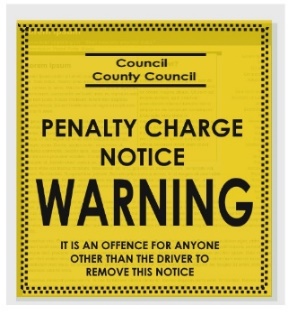 Mae’r daflen ffeithiau hon yn ymwneud â:Dirwyon Parcio Ceir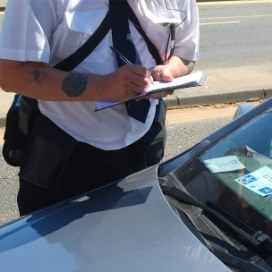 Gall Cynghorau eich dirwyo os ydych yn torri rheolau maes parcio neu os ydych yn gyrru mewn lôn fysiau.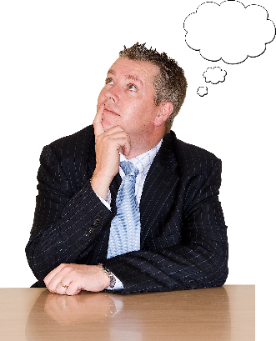 Beth ydych yn ei wneud cyn i chi gysylltu â’r Ombwdsmon?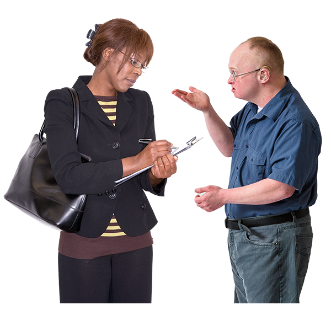 Os ydych yn credu bod y Cyngor yn anghywir wrth wneud i chi dalu, dylech apelio i’r Tribiwnlys Cosb Traffig.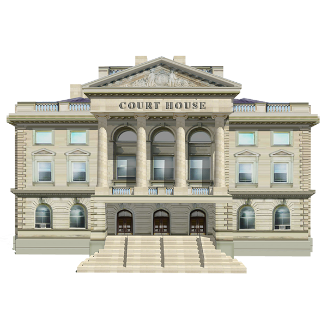 a’r Llys Ynadon. 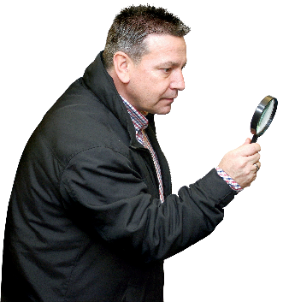 Beth gall yr Ombwdsmon ei wneud?Gallwn wneud rhywbeth os: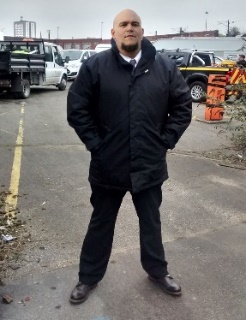 ydych yn cwyno am y beilïaid.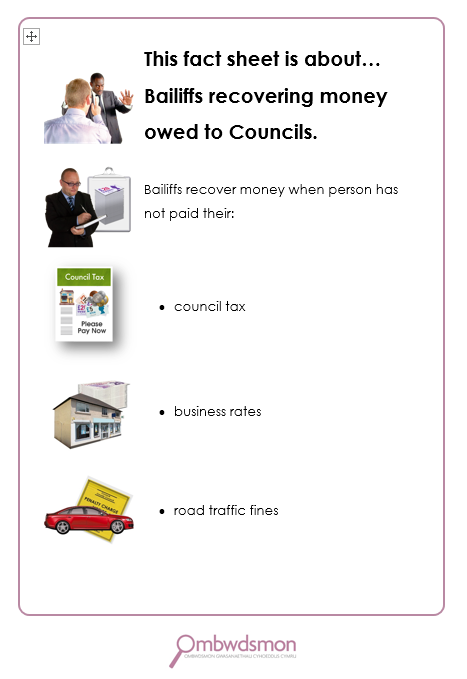 Gallwch ganfod mwy yn ein Taflen Ffeithiau Beilïaid.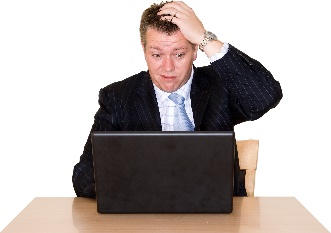 Beth na all yr Ombwdsmon ei wneud? Ni allwn: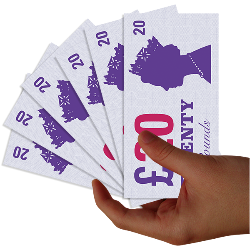 newid faint y mae’n rhaid i chi ei dalu os yw’r Cyngor yn iawn.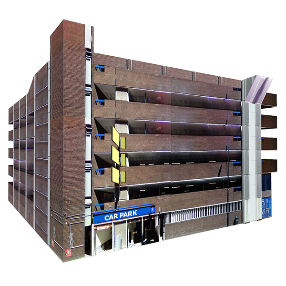 edrych ar gŵyn am faes parcio cwmni preifat. 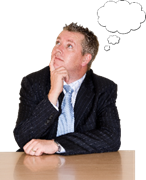 Pethau i’w hystyriedGall yr Ombwdsmon ddweud wrth y Cyngor am yr hyn yr ydym yn credu y dylai ei wneud os yr ydym yn credu ei fod wedi gwneud rhywbeth o’i le. 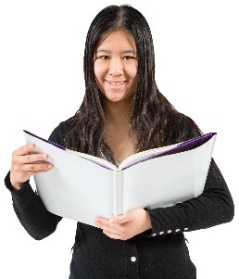 Mwy o wybodaeth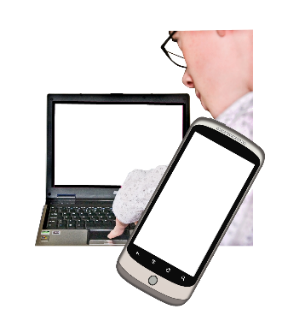 Gallwch apelio’r ddirwy â’r Tribiwnlys Cosb TraffigFfoniwch 01625 445555 neu ewch i: www.trafficpenaltytribunal.gov.uk 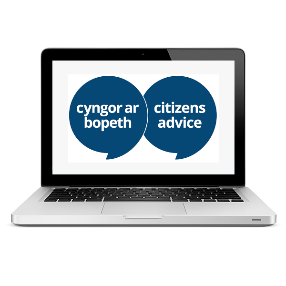 Mae Cyngor ar Bopeth yn darparu cyngor a chymorth am ddim: www.citizensadvice.org.uk/consumer/cars-and-other-vehicles/driving-and-parking/parkingtickets/ 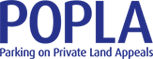 Mae POPLA yn ystyried apeliadau yn erbyn cwmnïau preifat. Ffoniwch 0845 207 7700  www.popla.org.uk/default.htm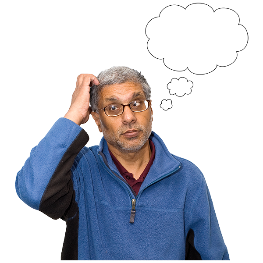 Os ydych yn dal yn ansicr os gall yr Ombwdsmon helpu, cysylltwch â ni.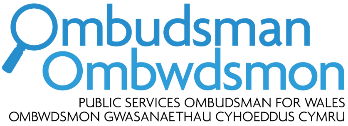 Sut i gysylltu â’r Ombwdsmon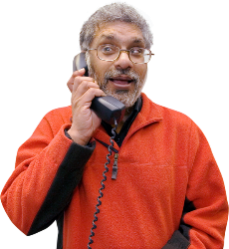 0300 790 0203holwch@ombwdsmon.cymruwww.ombwdsmon.cymru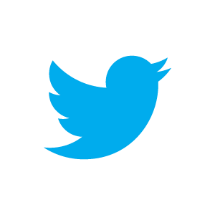 @OmbudsmanWales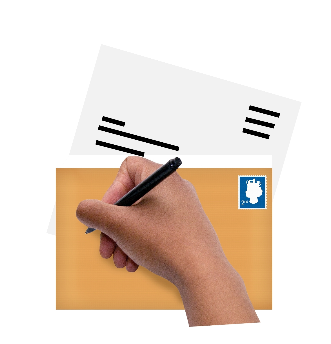 Ombwdsmon Gwasanaethau Cyhoeddus Cymru1 Ffordd yr Hen GaePencoedCF35 5LJ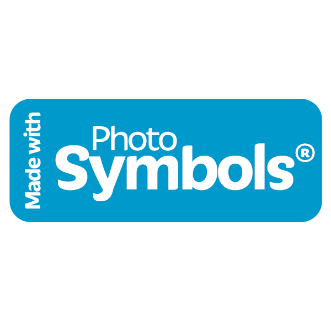 Paratowyd y daflen hawdd ei ddarllen hon gan Barod CIC gan ddefnyddio Photosymbols.